Questions (l’interviewer)                         Réponses (le demandeur/demandeuse d’emploi) (Hälsa) Bonjour !-  Tu t’appelles comment? 	                         - Je m’appelle ….- Qui es-tu?                                                  - Sur moi: âge, animal domestique, domicile, m.m.- Quel est ton travail de rêve?                        - ………………………. (ditt drömjobb ?)- Pourquoi ce travail est ton travail de rêve?  - J’aime ce travail parce que.../ C’est mon rêve                                                                                                    parce que…/ Mon rêve est de devenir …/……- Qu’est-ce qui t’intéresse?                           - Je suis intéressé(e) par la musique …/ La                                                                                                musique m’intéresse/ - parce que ..- Que fais-tu pendant ton temps libre ?         - Je joue du piano/je joue au footboll/… /…….    (”mes loisirs”)- Quelles sont tes qualités?                            - Je suis  gentil(le), responsable et                                                                               sérieux(sérieuse)/…………- Pourquoi ce travail te convient?                - Parce que j’aime travailler avec les                                                                                  gens./……/…… (trevligt att träffas : )ça m’a fait plaisir de vous rencontrer !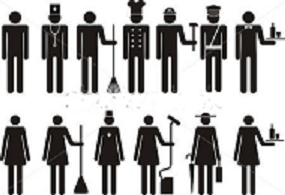 le travail de rêve = drömjobbettravailler = jobbale lieu de travail = arbetsplatsenpendant = under/påton temps libre = din fritidmes qualités = goda egenskaperte convient = passar digça parait …. = det verkar ….Je pense que = Jag tror att 